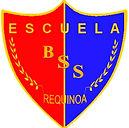 Concurso Chilenidad – Pre-Kínder a Segundo año básico. “Confección de cuadro artístico alusivo a las payas en fiestas patrias”.Concurso Chilenidad – Tercero a Octavo año básico. “Confección una paya enfocada al ámbito escolar en fiestas patrias”.______________________________________________________________________________________________________________________________________________________________NombreCursoFechaNombreCursoFecha